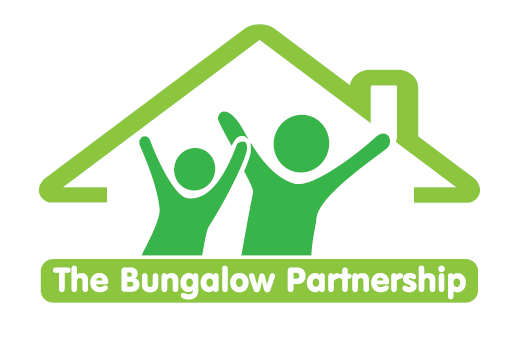 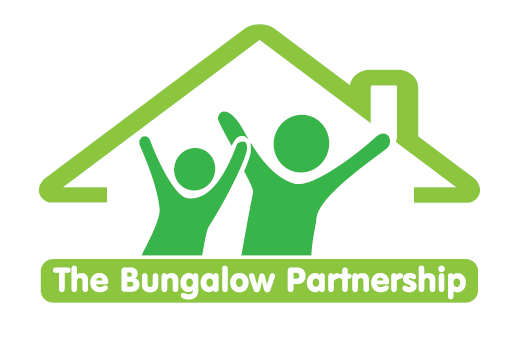 Boundaries & Difficult ConversationsLed by Becky Scorer — Family Therapist Tuesday 28th March 2023  1-3pmVenue: Barnardo’s Bridgeway Project, Tees Valley Services, Allendale Rd, Ormesby, Middlesbrough TS7 9LFThis workshop is for therapists, supervisors, and professionals working with children and families.  Supporting others involves a great deal of planning and reflection and there are times when we can become too involved or to close to a situation to be able to objectively reflect on a situation.  Boundaries are important in all work with children, young people, and adults and without them our professional practice and wellbeing will suffer.  Being able to have difficult conversations is part of being able to maintain boundaries and to work effectively and transparently with clients and colleagues.   Within the workshop you will explore … The importance of boundaries and how to be aware of and maintain good boundaries.Explore techniques to plan for and have difficult conversations Develop confidence in setting and communicating your own boundaries. £35 per delegateTo book a place please contactthebungalowpartnership@gmail.comThis training is in high demand and places are limited so book early to avoid disappointment. CONTACT DETAILS School/Organisation: Address: Telephone:                                        Email:  Contact:                                            Position in School/ Organisation:  Authorised by:                                Signature: __________________________________ TRAINING EVENT  £35.00 per delegate DELEGATES  Name                                                                        Email: _________________________________     _____________________________________________________________________________     ____________________________________________ _________________________________     ____________________________________________      TOTAL COST £ Please return completed booking form and accompanying Purchase Order (if required) to: 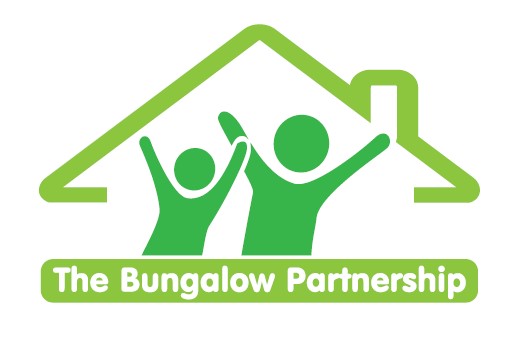 Boundaries & Difficult Conversations with Becky Scorer-  28th March 2023 1-3pmThe Bungalow Partnership Rose Wood Academy The Garth Coulby Newham  Middlesbrough  TS8 0UG Tel: 01642 595363 Email: thebungalowpartnership@gmail.com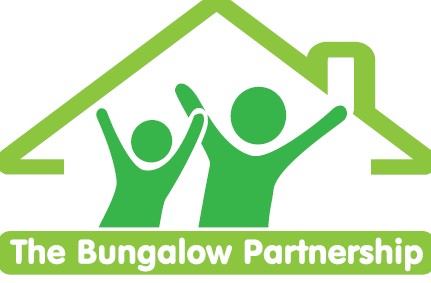 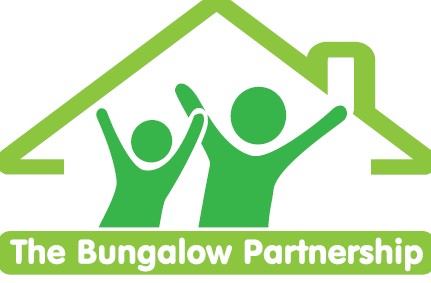 